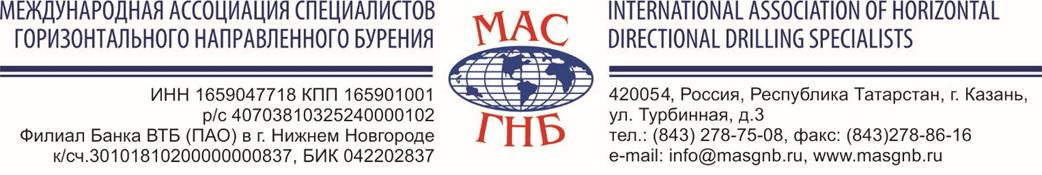 		РЕГИСТРАЦИОННАЯ ЗАЯВКАна участие в профессиональном конкурсе «Лучший интернет-сайт предприятий, эксплуатирующих технику и технологию ГНБ»Заявки на участие в семинаре принимаются до 01 ноября 2020 года по e-mail: info@masgnb.ruПо организационным вопросам обращайтесь в Исполнительную дирекцию МАС ГНБ по тел. (843) 278-75-08 Наименование организацииАдрес организацииКонтактное лицо (ФИО, должность, телефон, e-mail)Ссылка на сайт